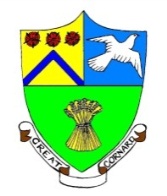 GREAT CORNARD PARISH COUNCILMinutes of the Meeting of the DEVELOPMENT & PLANNING COMMITTEEheld at The Stevenson Centre at 6.45pm on Monday 8th January 2024PRESENT	Councillors		Cllr Marjorie Bark			Chairperson								Cllr Jane Brooker			Cllr Kevin Graham					Cllr Tim Hurst			Cllr Melanie Keane					Cllr Stewart Sheridan		Cllr Colin WrightActing Council Manager		Miss Emma SkuceCouncil Administrator		Mrs Sarah KubatAPOLOGIES FOR ABSENCEApologies were received from Cllrs Pamela White and Tom Keane.To consider Declarations of Interests and Councillor Requests for Dispensations relating to items on the AgendaNONedECLARATIONS OF GIFTS AND HOSPITALITYNONETO CONSIDER NEW PLANNING APPLICATIONS DC/23/05742 – 19 Canhams Road, Great CornardErection of single storey extension and construction of pitched roof to replace existing flat roof.Recommended – APPROVALDC/23/05759 – 5 Turkentine Close, Great CornardErection of front porch/side extension.Recommended – APPROVALDC/23/05331 – 45 Broom Street, Great CornardErection of single storey rear extension, replace roof tiles and windows. Recommended – APPROVAL DC/23/05872 – Perrywood Garden Centre, Newton Road (adj. Parish)Application under s73 for removal or variation of a Condition following grant of Planning Permission DC/20/03810 (erection of a new garden centre building).  To vary Conditions 2 (approved plans and documents), 5 (construction management), 10 (surface water) and 12 (surface water management) and introduction of phasing plan.Recommended – APPROVAL Meeting closed at 6:55pm